ADAYLARIN GİRİŞ SINAV SONUÇLARI*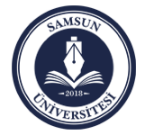 ADAYLARIN GİRİŞ SINAV SONUÇLARI*ADAYLARIN GİRİŞ SINAV SONUÇLARI*BirimiS.NoAdı SoyadıBöl./ABD/ASD/Prog.KadroÜnvanıALES (A)ALES (A)Yabancı Dil(B)Yabancı Dil(B)Lisans (C)Lisans (C)Giriş Sınav Notu(D)Giriş Sınav Notu(D)DeğerlendirmeSonuçS.NoAdı SoyadıBöl./ABD/ASD/Prog.KadroÜnvanıPuan% 30PuanPuanın% 30PuanPuanın% 10PuanPuanın%30(A+B+C+D)Sonuç0.000.000.000.000.000.000.000.000.000.000.000.000.000.000.000.000.000.000.000.000.000.000.000.000.000.000.000.000.000.000.000.000.000.000.000.000.000.000.000.000.000.000.000.000.000.000.000.000.000.000.000.000.000.000.000.000.000.000.000.000.000.000.000.000.000.000.000.000.000.000.000.000.000.000.000.000.000.000.000.000.000.000.000.000.000.000.000.000.000.000.000.000.000.000.000.000.000.000.000.00*Yabancı dille ilgili birimlere atanacak öğretim görevlisi (MYO’larda bu kadrolara atanacaklar da dahil)*Yabancı dille ilgili birimlere atanacak öğretim görevlisi (MYO’larda bu kadrolara atanacaklar da dahil)*Yabancı dille ilgili birimlere atanacak öğretim görevlisi (MYO’larda bu kadrolara atanacaklar da dahil)*Yabancı dille ilgili birimlere atanacak öğretim görevlisi (MYO’larda bu kadrolara atanacaklar da dahil)*Yabancı dille ilgili birimlere atanacak öğretim görevlisi (MYO’larda bu kadrolara atanacaklar da dahil)*Yabancı dille ilgili birimlere atanacak öğretim görevlisi (MYO’larda bu kadrolara atanacaklar da dahil)*Yabancı dille ilgili birimlere atanacak öğretim görevlisi (MYO’larda bu kadrolara atanacaklar da dahil)*Yabancı dille ilgili birimlere atanacak öğretim görevlisi (MYO’larda bu kadrolara atanacaklar da dahil)*Yabancı dille ilgili birimlere atanacak öğretim görevlisi (MYO’larda bu kadrolara atanacaklar da dahil)*Yabancı dille ilgili birimlere atanacak öğretim görevlisi (MYO’larda bu kadrolara atanacaklar da dahil)*Yabancı dille ilgili birimlere atanacak öğretim görevlisi (MYO’larda bu kadrolara atanacaklar da dahil)*Yabancı dille ilgili birimlere atanacak öğretim görevlisi (MYO’larda bu kadrolara atanacaklar da dahil)*Yabancı dille ilgili birimlere atanacak öğretim görevlisi (MYO’larda bu kadrolara atanacaklar da dahil)*Yabancı dille ilgili birimlere atanacak öğretim görevlisi (MYO’larda bu kadrolara atanacaklar da dahil)BirimiS.NoAdı SoyadıBöl./ABD/ASD/Prog.KadroÜnvanıALES (A)ALES (A)Yabancı Dil(B)Yabancı Dil(B)Lisans (C)Lisans (C)Giriş Sınav Notu(D)Giriş Sınav Notu(D)DeğerlendirmeSonuçS.NoAdı SoyadıBöl./ABD/ASD/Prog.KadroÜnvanıPuanPuanın% 30PuanPuanın% 10PuanPuanın% 30PuanPuanın%30(A+B+C+D)Sonuç0.000.000.000.000.000.000.000.000.000.000.000.000.000.000.000.000.000.000.000.000.000.000.000.000.000.000.000.000.000.000.000.000.000.000.000.000.000.000.000.000.000.000.000.000.000.000.000.000.000.000.000.000.000.000.000.000.000.000.000.000.000.000.000.000.000.000.000.000.000.000.000.000.000.000.000.000.000.000.000.000.000.000.000.000.000.000.000.000.000.000.000.000.000.000.000.000.000.000.000.00BirimiS.NoAdı SoyadıBöl./ABD/ASD/Prog.KadroÜnvanıALES (A)ALES (A)Lisans (B)Lisans (B)Giriş Sınav Notu ( C )Giriş Sınav Notu ( C )DeğerlendirmeSonuçS.NoAdı SoyadıBöl./ABD/ASD/Prog.KadroÜnvanıPuanPuanın % 35PuanPuanın % 30PuanPuanın %35(A+B+C)Sonuç0.000.000.000.000.000.000.000.000.000.000.000.000.000.000.000.000.000.000.000.000.000.000.000.000.000.000.000.000.000.000.000.000.000.000.000.000.000.000.000.000.000.000.000.000.000.000.000.000.000.000.000.000.000.000.000.000.000.000.000.000.000.000.000.000.000.000.000.000.000.000.000.000.000.000.000.000.000.000.000.00*Meslek Yüksekokulları*Meslek Yüksekokulları*Meslek Yüksekokulları*Meslek Yüksekokulları*Meslek Yüksekokulları*Meslek Yüksekokulları*Meslek Yüksekokulları*Meslek Yüksekokulları*Meslek Yüksekokulları*Meslek Yüksekokulları*Meslek Yüksekokulları*Meslek Yüksekokulları